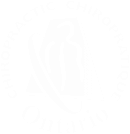  Ongoing Meeting Agenda Template Instructions: Mentees/Mentors can use this template as a guideline to setup their ongoing meetings. The meeting agenda will be kept on file by the Mentor/Mentee.NOTES: Date: Time: Mentor name: Mentor phone number: Mentee name: Mentee phone number: Method of contact: 		 Video Chat		        Phone	                      Face to FaceMethod of contact: 		 Video Chat		        Phone	                      Face to FaceDiscussion topicsStatus (Ongoing/ Completed/ Action)Have a summary of notes from the last session Follow-up on action items from the last meeting Agree on action items to be accomplishedChoose three items to speak about from the recommended Ongoing Meeting Topics section of the websiteTrack and monitor progressConfirm task to be completed for next meeting (if any). Agree on what will be discussed in next meetingConfirm next meeting date and time